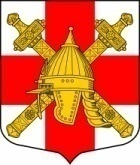 СОВЕТ ДЕПУТАТОВ СИНЯВИНСКОГО ГОРОДСКОГО ПОСЕЛЕНИЯ КИРОВСКОГО МУНИЦИПАЛЬНОГО РАЙОНА ЛЕНИНГРАДСКОЙ ОБЛАСТИР Е Ш Е Н И Еот   16 марта 2023 года № 1О внесении изменений в решение совета депутатов Синявинского городского поселения Кировского муниципального района Ленинградской области от 28.11.2019 №18 «Об установлении земельного налога на территории Синявинского городского поселения Кировского муниципального района Ленинградской области»В соответствии с  Федеральным законом от 14.07.2022 № 263-ФЗ «О внесении изменений  в части первую и вторую Налогового кодекса Российской Федерации», Федеральным законом от 06.10.2003 № 131-ФЗ "Об общих принципах организации местного самоуправления в Российской Федерации", Уставом муниципального образования Синявинское городское поселение Кировского муниципального района Ленинградской области, совет депутатов  Синявинского городского поселения Кировского  муниципального  района Ленинградской области решил:	1. Внести изменение в решение совета депутатов Синявинского городского поселения Кировского муниципального района Ленинградской области от 28.11.2019 №18 «Об установлении земельного налога на территории Синявинского городского поселения Кировского муниципального района Ленинградской области».1.1. Пункт 5 изложить в следующей редакции: «5. Налог подлежит уплате налогоплательщиками - организациями в срок не позднее 28 февраля года, следующего за истекшим налоговым периодом. Авансовые платежи по налогу подлежат уплате налогоплательщиками – организациями в срок не позднее 28-го числа месяца, следующего за истекшим отчетным периодом». 2. Решение совета депутатов Синявинского городского поселения Кировского муниципального района Ленинградской области от 23.12.2019 № 24 «О внесении изменений в решение совета депутатов Синявинского городского поселения Кировского муниципального района Ленинградской области от 28.11.2019 №18 «Об установлении земельного налога на территории Синявинского городского поселения Кировского муниципального района Ленинградской области» признать утратившим силу.3. Настоящее решение подлежит официальному опубликованию.4. Действие положений пункта 1.1. настоящего решения распространяются на правоотношения, возникшие с 01 января 2023 года.Глава муниципального образования 			                                     О.Л. Горчаков Разослано: в дело, сектор финансов и экономики администрации Синявинского городского поселения, Кировского муниципального района Ленинградской области, МИФНС России №2 по Ленинградской области, Кировская городская прокуратура Ленинградской области          